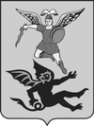 МУНИЦИПАЛЬНОЕ ОБРАЗОВАНИЕ «ГОРОД АРХАНГЕЛЬСК»КОНТРОЛЬНО-СЧЕТНАЯ ПАЛАТА МУНИЦИПАЛЬНОГО ОБРАЗОВАНИЯ«ГОРОД АРХАНГЕЛЬСК»163000, Архангельская область, г.Архангельск, пл. В.И.Ленина, д.5, тел./факс: 606-782Информация о ходе исполнения бюджета муниципального образования «Город Архангельск» за 1 полугодие 2020 года28 сентября 2020 года 	                                                                                             г.Архангельск    	    	Информация о ходе исполнения бюджета муниципального образования «Город Архангельск» (далее – городской бюджет) за 1 полугодие 2020 года подготовлена в соответствии со статьей 268.1 Бюджетного кодекса РФ, пунктом 9 части 2 статьи 9 Федерального закона от 07.02.2011 № 6-ФЗ «Об общих принципах организации и деятельности контрольно-счетных органов субъектов Российской Федерации и муниципальных образований», пунктом 9 части 1 статьи 8 Положения о контрольно-счетной палате муниципального образования «Город Архангельск», утвержденного решением Архангельской городской Думы от 25.04.2012 № 420, на основании Плана деятельности контрольно-счетной палаты муниципального образования «Город Архангельск» на 2020 год, утвержденного распоряжением контрольно-счетной палаты муниципального образования «Город Архангельск» от 27.12.2019 № 77р, распоряжения контрольно-счетной палаты муниципального образования «Город Архангельск» от 10.08.2020 № 44р.Информация о ходе исполнения городского бюджета подготовлена на основании копии отчета об исполнении городского бюджета за 1 полугодие 2020 года (отчет утвержден постановлением Администрации муниципального образования «Город Архангельск» (далее – Администрация МО «Город Архангельск») от 24.07.2020 № 1245 «Об исполнении городского бюджета за 1 полугодие 2020 года» (далее – Отчет)), направленного в адрес контрольно-счетной палаты муниципального образования «Город Архангельск» письмом от 27.07.2020       № 19-32/803, информации Управления Федерального казначейства по Архангельской области и Ненецкому автономному округу (исх. от 10.08.2020 № 407).Общие положенияПредставленный Отчет составлен в соответствии с Положением о составлении и утверждении отчета об исполнении городского бюджета за 1 квартал, полугодие и девять месяцев текущего финансового года, утвержденного распоряжением Администрации МО «Город Архангельск» от 30.03.2016 № 744р.Городской бюджет на 2020 год утвержден решением Архангельской городской Думы от 13.12.2019 № 190 «О городском бюджете на 2020 год и на плановый период 2021 и 2022 годов» с общим объемом доходов городского бюджета в сумме 10 535 638,9 тыс.руб., общим объемом расходов городского бюджета в сумме 10 771 638,9 тыс.руб., дефицитом городского бюджета в сумме 236 000,0 тыс. рублей.Первоначально утвержденные решением Архангельской городской Думы основные показатели городского бюджета в отчетном периоде изменились три раза (решения Архангельской городской Думы от 12.02.2020 № 200, от 18.03.2020 № 211 и от 23.06.2020         № 261), в результате которых на 2020 год:- прогнозируемый объем доходов не изменился;- объем расходов увеличен на 150 000,0 тыс.руб. или на 1,4%;- дефицит городского бюджета увеличен на 150 000,0 тыс.руб. или в 1,6 раза (таблица      № 1).Таблица № 1Информация об исполнении городского бюджета за 1 полугодие 2020 года приведена в таблице № 2.Таблица № 2По состоянию на 01 июля 2020 года показатель уточненного прогноза доходов городского бюджета составил 12 015 251,6 тыс.руб., показатель уточненной сводной бюджетной росписи – 12 418 098,1 тыс.руб., показатель уточненного прогноза источников финансирования дефицита городского бюджета – 402 846,5 тыс. рублей. По итогам исполнения городского бюджета за 1 полугодие 2020 года получены доходы в сумме 5 572 708,2 тыс.руб. или 46,4% уточненного прогноза доходов городского бюджета (52,9% утвержденных  бюджетных назначений), по расходам – в сумме 5 676 918,5 тыс.руб. или 45,7% уточненной сводной бюджетной росписи (52,0% утвержденных бюджетных назначений). Городской бюджет исполнен с дефицитом в сумме 104 210,3 тыс. рублей.За 1 полугодие 2020 года по сравнению с аналогичным периодом 2019 года исполнение городского бюджета по доходам увеличилось на 758 609,1 тыс.руб. (или на 15,8%), по сравнению с аналогичным периодом 2018 года - на 1 299 677,8 тыс.руб. (или на 30,4%) в основном за счет роста безвозмездных поступлений, по расходам – увеличилось на 1 033 451,2 тыс.руб. (или на 22,3%) и на 1 178 999,6 тыс.руб. (или на 26,2%) соответственно (таблица № 3).Таблица № 3Доходы городского бюджетаЗа 1 полугодие 2020 года исполнение городского бюджета по видам доходов составило: по налоговым доходам – 1 899 980,3 тыс.руб. или 34,1% общего объема исполнения доходов городского бюджета за 1 полугодие 2020 года, по неналоговым доходам – 342 376,7 тыс.руб. или 6,1%, по безвозмездным поступлениям – 3 330 351,2 тыс.руб. или 59,8% (таблица № 4). Соотношение налоговых и неналоговых доходов и безвозмездных поступлений к общей сумме исполнения по доходам за 1 полугодие 2020 года составило 40,2% и 59,8% соответственно.                                                                                                                                                                                                               Таблица № 4Поступления налоговых и неналоговых доходов городского бюджета за 1 полугодие  2020 года составили 2 242 357,0 тыс.руб. или 45,3% уточненного прогноза доходов городского бюджета. По сравнению с аналогичным периодом прошлого года налоговые и неналоговые доходы уменьшились на 170 240,6 тыс.руб. или на 7,1% в основном за счет снижения поступления доходов от использования имущества, находящегося в государственной и муниципальной собственности.Исполнение городского бюджета по налоговым доходам за 1 полугодие 2020 года составило 1 899 980,3 тыс.руб. или 43,8% уточненного прогноза доходов городского бюджета, что больше на 110 873,3 тыс.руб. или на 6,2% по сравнению с аналогичным периодом прошлого года (таблица № 5).Таблица № 5По итогам 1 полугодия 2020 года в структуре налоговых доходов наибольший удельный вес занимают налоги на прибыль, доходы (1 492 505,6 тыс.руб. или 78,6%) и налоги на совокупный доход (271 816,9 тыс.руб. или 14,3%) аналогично 1 полугодию 2019 года. Поступление от налога на доходы физических лиц за 1 полугодие 2020 года составило           1 492 505,6 тыс.руб. или 44,6% уточненного прогноза доходов городского бюджета. По сравнению с аналогичным периодом прошлого года поступления от налога на доходы физических лиц увеличились на 93 399,3 тыс.руб. или 6,7%. Согласно пояснительной записке к Отчету увеличение произошло в основном за счет роста фонда оплаты труда.Поступление налогов на товары (работы, услуги), реализуемые на территории Российской Федерации (акцизов по подакцизным товарам (продукции), производимым на территории Российской Федерации), за 1 полугодие 2020 года составило 11 073,3 тыс.руб. или 38,7% уточненного прогноза доходов городского бюджета. По сравнению с 1 полугодием 2019 года поступления увеличились на 2 816,0 тыс.руб. или 34,1%. Согласно пояснительной записке к Отчету увеличение произошло в связи с увеличением в 2020 году дифференцированного норматива отчислений в городской бюджет.Поступление налогов на совокупный доход за 1 полугодие 2020 года составило 271 816,9 тыс.руб. или 49,5% к уточненному прогнозному показателю. По сравнению с аналогичным периодом прошлого года поступления по данному источнику увеличились на 25 812,2 тыс.руб. или на 10,5% за счет увеличения поступлений по единому сельскохозяйственному налогу. Согласно пояснительной записке к Отчету увеличение поступлений по единому сельскохозяйственному налогу произошло в связи с увеличением налогооблагаемой базы.Поступление налогов на имущество за 1 полугодие 2020 года составило 82 370,7 тыс.руб. или 26,0% уточненного прогноза доходов городского бюджета. Уменьшение поступлений налогов на имущество за 1 полугодие 2020 года на 6 118,4 тыс.руб. или на 6,9% по сравнению с аналогичным периодом прошлого года произошло за счет снижения поступлений по земельному налогу на 8,4%. Согласно пояснительной записке к Отчету снижение поступлений по земельному налогу обусловлено снижением кадастровой стоимости земельных участков и уровня собираемости данного вида налога в условиях пандемии.Поступление государственной пошлины по сравнению с соответствующим периодом прошлого года снизилось на 5 035,8 тыс.руб. или на 10,7% и составило 42 213,7 тыс.руб. или 45,8% уточненного прогноза доходов городского бюджета. Согласно пояснительной записке к Отчету уменьшение произошло в основном за счет поступлений государственной пошлины по делам, рассматриваемым в судах общей юрисдикции, мировыми судьями, и государственной пошлины за выдачу разрешения на установку рекламной конструкции.Задолженность по отмененным налогам, сборам и иным обязательным платежам за 1 полугодие 2020 года составила 0,1 тыс.руб., аналогично данным за 1 полугодие 2019 года. За 1 полугодие 2020 года поступление налоговых доходов городского бюджета за счет местных налогов (налога на имущество физических лиц, взимаемого по ставкам, применяемым к объектам налогообложения, расположенным в границах городских округов, и земельного налога), составило 4,3% (уточненный прогноз на 2020 год - 7,3%). Приведенные данные свидетельствуют об уменьшении доли поступлений налоговых доходов городского бюджета, сформированных за счет поступлений от местных налогов, на 0,6 процентных пункта по сравнению с 1 полугодием 2019 года. Процент покрытия текущих расходов городского бюджета за счет поступлений налоговых доходов городского бюджета от местных налогов за 1 полугодие 2020 года составил 1,5% (уточненный прогноз на 2020 год – 2,6%). По сравнению с 1 полугодием 2019 года данный показатель снизился на 0,5 процентных пункта.  Исполнение городского бюджета по неналоговым доходам за 1 полугодие 2020 года составило 342 376,7 тыс.руб. или 55,4% уточненного прогноза доходов городского бюджета, что меньше на 281 113,9 тыс.руб. или на 45,1% по сравнению с соответствующим периодом прошлого года (таблица № 6).Таблица № 6 По итогам 1 полугодия 2020 года в структуре неналоговых доходов наибольший удельный вес занимают доходы от использования имущества, находящегося в государственной и муниципальной собственности (216 242,1 тыс.руб. или 63,2%).По сравнению с аналогичным периодом прошлого года поступления неналоговых доходов уменьшились на 281 113 ,9 тыс.руб. или на 45,1%, что согласно пояснительной записке к Отчету обусловлено в основном поступлением в I полугодии 2019 года платы по концессионному соглашению, а также снижением поступлений по доходам от реализации имущества, находящегося в муниципальной собственности, штрафов, доходов от платы за право заключения договоров с участниками аукционов и платы за установку и размещение рекламных конструкций.За 1 полугодие 2020 года доходы от использования имущества, находящегося в государственной и муниципальной собственности, составили 216 242,1 тыс.руб. или 60,1% уточненного прогноза доходов городского бюджета. Доходы от использования имущества, находящегося в государственной и муниципальной собственности, за 1 полугодие 2020 года уменьшились на 207 922,8 тыс.руб. или на 49,0% по сравнению с соответствующим периодом прошлого года, в основном за счет снижения прочих поступлений от использования имущества, находящегося в собственности городских округов (за исключением имущества муниципальных бюджетных и автономных учреждений, а также имущества муниципальных унитарных предприятий, в том числе казенных) (за 1 полугодие 2020 года данные поступления составили 116 464,4 тыс. рублей).За 1 полугодие 2020 года поступление платежей при пользовании природными ресурсами (плата за негативное воздействие на окружающую среду) составило 4 867,7 тыс.руб. или 73,1% уточненного прогноза доходов городского бюджета. По сравнению с аналогичным периодом прошлого года поступление платы за негативное воздействие на окружающую среду увеличилось на 4 233,1 тыс. рублей или в 7,7 раза.За 1 полугодие 2020 года доходы от оказания платных услуг (работ) и компенсации затрат государства составили 29 501,2 тыс.руб. или 39,7% уточненного прогноза доходов городского бюджета. Доходы от оказания платных услуг (работ) и компенсации затрат государства уменьшились на 1 518,5 тыс.руб. или на 4,9% по сравнению с аналогичным периодом прошлого года.За 1 полугодие 2020 года доходы от продажи материальных и нематериальных активов составили 41 220,7 тыс.руб. или 42,4% уточненного прогноза доходов городского бюджета. Доходы от продажи материальных и нематериальных активов за 1 полугодие 2020 года уменьшились на 16 720,1 тыс.руб. или на 28,9% по сравнению с аналогичным периодом прошлого года в основном за счет уменьшения доходов от реализации иного имущества, находящегося в собственности городских округов (за исключением имущества муниципальных бюджетных и автономных учреждений, а также имущества муниципальных унитарных предприятий, в том числе казенных) (за 1 полугодие 2020 года доходы составили 0,0 тыс. рублей).За 1 полугодие 2020 года поступления от штрафов, санкций, возмещения ущерба составили 36 370,7 тыс.руб. или 105,4% уточненного прогноза доходов городского бюджета. Поступления от штрафов, санкций, возмещения ущерба за 1 полугодие 2020 года уменьшились на 18 920,6 тыс.руб. или на 34,2% по сравнению с аналогичным периодом прошлого года.За 1 полугодие 2020 года поступления по прочим неналоговым доходам составили 14 174,3 тыс.руб. или 30,9% уточненного прогноза доходов городского бюджета, что меньше на 40 265,0 тыс.руб. или на 74,0% показателя аналогичного периода прошлого года.За 1 полугодие 2020 года городской бюджет по безвозмездным поступлениям  исполнен в объеме 3 330 351,2 тыс.руб. или 47,2% уточненного прогноза доходов городского бюджета, что больше на 928 849,7 тыс.руб. или на 38,7% по сравнению с аналогичным периодом прошлого года в основном за счет увеличения поступлений межбюджетных субсидий и субвенций (таблица № 7). Таблица № 7По итогам 1 полугодия 2020 года в структуре безвозмездных поступлений наибольший удельный вес занимают субвенции бюджетам бюджетной системы Российской Федерации        (2 290 712,6 тыс.руб. или 68,8%).За 1 полугодие 2020 года межбюджетные субсидии поступили в сумме 825 329,3 тыс.руб. или 34,3% уточненного прогноза доходов городского бюджета, что больше на 643 220,3 тыс.руб. или в 4,5 раза по сравнению с аналогичным периодом прошлого года. Субвенции за 1 полугодие 2020 года получены на сумму 2 290 712,6 тыс.руб. или 59,8% уточненного прогноза доходов городского бюджета. Объем полученных субвенций за 1 полугодие 2020 года увеличился на 217 755,3 тыс.руб. или на 10,5% по сравнению с аналогичным периодом прошлого года в основном за счет увеличения прочих субвенций бюджетам городских округов.Поступление иных межбюджетных трансфертов за 1 полугодие 2020 года составило 217 594,2 тыс.руб., что больше показателя аналогичного периода прошлого года на 178 929,6 тыс.руб. или в 5,6 раз в основном за счет поступления в I полугодии 2020 года межбюджетных трансфертов, передаваемых бюджетам городских округов на финансовое обеспечение дорожной деятельности в рамках реализации национального проекта «Безопасные и качественные автомобильные дороги» (102 274,0 тыс.руб.).За 1 полугодие 2020 года объем прочих безвозмездных поступлений составил 1 317,3 тыс. руб., что меньше аналогичного периода прошлого года на 6 484,0 тыс.руб. или на 83,1%. В аналогичном периоде прошлого года объем прочих безвозмездных поступлений в бюджет городского округа составил 7 801,3 тыс. рублей.Доходы бюджетов бюджетной системы Российской Федерации от возврата остатков субсидий, субвенций и иных межбюджетных трансфертов, имеющих целевое назначение, прошлых лет (доходы от возврата бюджетными и автономными учреждениями остатков субсидий прошлых лет) за 1 полугодие 2020 года составили 3 836,9 тыс.руб., что меньше на     96 661,6 тыс.руб. или на 96,2% по сравнению с аналогичным периодом прошлого года.Возврат остатков субсидий, субвенций и иных межбюджетных трансфертов, имеющих целевое назначение, прошлых лет за 1 полугодие 2020 года составил «-8 439,1» тыс.руб., что больше по сравнению с аналогичным периодом прошлого года на 7 909,9 тыс.руб. или в 15,9 раз (за 1 полугодие 2019 года возврат остатков составил «-529,2» тыс. рублей).Расходы городского бюджетаПоказатели расходов городского бюджета по разделам классификации расходов бюджетов на 2020 год и на плановый период 2021 и 2022 годов, утвержденные решением Архангельской городской Думы от 13.12.2019 № 190, приведены в таблице № 8. Таблица № 8Общий объем расходов городского бюджета на 2020 год, утвержденный решением Архангельской городской Думы от 13.12.2019 № 190 «О городском бюджете на 2020 год и на плановый период 2021 и 2022 годов» (в ред. 23.06.2020), по сравнению с первоначальной редакцией увеличился на 150 000,0 тыс.руб. и составил 10 921 638,9 тыс.руб.По итогам 1 полугодия 2020 года расходы городского бюджета исполнены в объеме          5 676 918,5 тыс.руб. или 45,7% к уточненной сводной бюджетной росписи (52,0% утвержденных бюджетных назначений). Общий объем исполнения расходов городского бюджета за 1 полугодие 2020 года увеличился на 1 033 451,2 тыс.руб. или на 22,3% по сравнению с аналогичным периодом прошлого года (таблица № 9).    Таблица № 9По итогам отчетного периода в исполнении расходов основная доля приходится на разделы 07 «Образование» (68,0%), 04 «Национальная экономика» (7,8%), 01 «Общегосударственные вопросы» (6,5%).За 1 полугодие 2020 года при среднем уровне исполнения показателей уточненной сводной бюджетной росписи в размере 45,7% уровень исполнения расходов городского бюджета по разделам классификации расходов бюджета составляет от 23,2% (по разделу 13 «Обслуживание государственного и муниципального долга») до 53,0% (по разделу 08 «Культура, кинематография»).По разделу 01 «Общегосударственные вопросы» исполнение расходов за 1 полугодие 2020 года составило 370 912,8 тыс.руб. или 34,3% уточненной сводной бюджетной росписи (32,4% от утвержденных бюджетных назначений), что меньше по сравнению с аналогичным периодом прошлого года на 14 510,7 тыс.руб. или на 3,8% за счет уменьшения расходов по подразделам:- 0107 «Обеспечение проведения выборов и референдумов» на 101,4 тыс.руб. или на 5,2%;-   0113 «Другие общегосударственные вопросы» на 23 189,0 тыс.руб. или на 9,7%.Одновременно увеличились расходы по подразделам:- 0102 «Функционирование высшего должностного лица субъекта РФ и муниципального образования» на 169,8 тыс.руб. или на 12,8%;- 0103 «Функционирование законодательных (представительных) органов государственной власти и представительных органов муниципальных образований» на 636,2 тыс.руб. или на 4,2%;- 0104 «Функционирование Правительства РФ, высших исполнительных органов государственной власти субъектов Российской Федерации, местных администраций» на 6 873,8 тыс.руб. или на 6,5%;- 0105 «Судебная система» на 117,5 тыс.руб. или на 100,0%;- 0106 «Обеспечение деятельности финансовых, налоговых и таможенных органов и органов финансового (финансово-бюджетного) надзора» на 982,4 тыс.руб. или на 4,4%.По разделу 03 «Национальная безопасность и правоохранительная деятельность» исполнение расходов за 1 полугодие 2020 года составило 14 047,1 тыс.руб. или 45,4% уточненной сводной бюджетной росписи (45,8% утвержденных бюджетных назначений), что больше по сравнению с аналогичным периодом прошлого года на 2 012,7 тыс.руб. или на 16,7%. Увеличение расходов произошло по подразделу 0309 «Защита населения и территории от чрезвычайных ситуаций природного и техногенного характера, гражданская оборона». По разделу 04 «Национальная экономика» исполнение расходов за 1 полугодие 2020 года составило 444 917,3 тыс.руб. или 33,7% уточненной сводной бюджетной росписи (40,6% утвержденных бюджетных назначений), что больше по сравнению с аналогичным периодом прошлого года на 77 326,5 тыс.руб. или на 21,0%. Увеличение исполнения расходов за 1 полугодие 2020 года произошло по сравнению с аналогичным периодом прошлого года за счет увеличения исполнения расходов по подразделу 0408 «Транспорт» на 62 003,6 тыс.руб. или в 2,7 раза и подразделу 0409 «Дорожное хозяйство (дорожные фонды)» на 15 342,6 тыс.руб. или на 4,6%.Одновременно уменьшились расходы по подразделу 0412 «Другие вопросы в области национальной экономики» на 19,7 тыс.руб. или на 12,7%.По разделу 05 «Жилищно-коммунальное хозяйство» исполнение расходов за 1 полугодие 2020 года составило 324 446,5 тыс.руб. или 29,7% уточненной сводной бюджетной росписи (49,8% утвержденных бюджетных назначений), что больше по сравнению с аналогичным периодом прошлого года на 61 790,7 тыс.руб. или на 23,5%. Увеличение исполнения расходов за 1 полугодие 2020 года произошло за счет увеличения исполнения расходов по подразделам 0501 «Жилищное хозяйство» на 55 810,7 тыс.руб. или на 39,7%, 0502 «Коммунальное хозяйство» на 1 281,8 тыс.руб. или на 7,0% и 0503 «Благоустройство» на 8 217,0 тыс.руб. или на 11,2%. Уменьшение расходов за 1 полугодие 2020 года по сравнению с аналогичным периодом прошлого года произошло за счет снижения исполнения расходов по подразделу 0505 «Другие вопросы в области жилищно-коммунального хозяйства» на 3 518,8 тыс.руб. или на 11,8%.По разделу 07 «Образование» исполнение расходов за 1 полугодие 2020 года составило    3 858 955,5 тыс.руб. или 52,3% уточненной сводной бюджетной росписи (58,8% утвержденных бюджетных назначений), что больше на 688 411,1 тыс.руб. или на 21,7% по сравнению с аналогичным периодом прошлого года. Увеличение исполнения расходов за 1 полугодие 2020 года произошло по следующим подразделам:- 0701 «Дошкольное образование» на 519 645,9 тыс.руб. или на 35,4%;- 0702 «Общее образование» на 294 492,9 тыс.руб. или на 21,9%.Уменьшение расходов за 1 полугодие 2020 года по сравнению с аналогичным периодом прошлого года произошло за счет снижения исполнения расходов по подразделам:- 0703 «Дополнительное образование детей» на 103 743,0 тыс.руб. или на 34,1%;- 0705 «Профессиональная подготовка, переподготовка и повышение квалификации» на 366,6 тыс.руб. или на 53,0%;- 0707 «Молодежная политика» на 21 169,2 тыс.руб. или на 87,5%;- 0709 «Другие вопросы в области образования» на 448,9 тыс.руб. или на 1,4%.По разделу 08 «Культура, кинематография» исполнение расходов за 1 полугодие 2020 года составило 191 092,3 тыс.руб. или 53,0% уточненной сводной бюджетной росписи (55,0% утвержденных бюджетных назначений), что меньше на 8 231,7 тыс.руб. или на 4,1% по сравнению с аналогичным периодом прошлого года. Уменьшение исполнения расходов по сравнению с аналогичным периодом прошлого года произошло за счет уменьшения расходов по подразделу 0801 «Культура» на 7 530,0 тыс.руб. или на 3,9% и подразделу 0804 «Другие вопросы в области культуры, кинематографии» на 701,7 тыс.руб. или на 11,4%.По разделу 10 «Социальная политика» исполнение расходов за 1 полугодие 2020 года составило 207 116,9 тыс.руб. или 47,9% уточненной сводной бюджетной росписи (44,6% утвержденных бюджетных назначений), что больше на 13 180,5 тыс.руб. или 6,8% по сравнению с аналогичным периодом прошлого года. Увеличение исполнения расходов за 1 полугодие 2020 года по сравнению с аналогичным периодом прошлого года произошло за счет увеличения исполнения расходов по подразделам:- 1001 «Пенсионное обеспечение» на 384,5 тыс.руб. или на 2,1%;- 1004 «Охрана семьи и детства» на 16 316,8 тыс.руб. или на 18,1%;- 1006 «Другие вопросы в области социальной политики» на 4 358,5 тыс.руб. или на 15,5%.Одновременно уменьшились расходы по подразделу 1003 «Социальное обеспечение населения» на 7 879,3 тыс.руб. или на 13,7%.По разделу 11 «Физическая культура и спорт» исполнение расходов за 1 полугодие 2020 года составило 194 582,0 тыс.руб. или 46,2% уточненной сводной бюджетной росписи (60,3% утвержденных бюджетных назначений), что больше на 180 645,4 тыс.руб. или в 14,0 раза по сравнению с аналогичным периодом прошлого года. Увеличение исполнения расходов за 1 полугодие 2020 года по сравнению с аналогичным периодом прошлого года произошло по подразделам:- 1101 «Физическая культура» на 106 105,9 тыс.руб. или на 100%;- 1105 «Другие вопросы в области физической культуры и спорта» на 74 902,1 тыс.руб. или в 21,2 раза. Одновременно уменьшились расходы по подразделу 1102 «Массовый спорт» на 362,6 тыс.руб. или на 3,5%.По разделу 12 «Средства массовой информации» по подразделу 1202 «Периодическая печать и издательства» исполнение расходов за 1 полугодие 2020 года составило 6 156,9 тыс.руб. или 47,4% уточненной сводной бюджетной росписи и утвержденных бюджетных назначений, что меньше на 3 685,7 тыс.руб. или на 37,4% по сравнению с аналогичным периодом прошлого года. По разделу 13 «Обслуживание государственного и муниципального долга» по подразделу 1301 «Обслуживание государственного внутреннего муниципального долга» исполнение расходов за 1 полугодие 2020 года составило 64 691,2 тыс.руб. или 23,2% уточненной сводной бюджетной росписи (22,4% утвержденных бюджетных назначений), что больше на 36 512,4 тыс.руб. или в 2,3 раза по сравнению с аналогичным периодом прошлого года.Наибольший процент в исполнении расходов городского бюджета от показателей уточненной сводной бюджетной росписи по разделам классификации расходов бюджетов за 1 полугодие 2020 года приходится на разделы:- 08 «Культура, кинематография» (53,0%);- 07 «Образование» (52,3%);- 10 «Социальная политика» (47,9%);- 12 «Средства массовой информации» (47,4%); - 11 «Физическая культура и спорт» (46,0%);- 03 «Национальная безопасность и правоохранительная деятельность» (45,4%).Проведенный анализ исполнения расходов городского бюджета за 1 полугодие 2020 года по подразделам классификации расходов бюджетов показал, что из 33 подразделов классификации расходов бюджетов (за исключением подраздела 0111 «Резервные фонды») по 8 подразделам исполнение составило менее 35,0% соответствующего показателя уточненной сводной бюджетной росписи (за исключением подразделов с нулевым исполнением):                                                                                                                                                                        Таблица № 10- по 3 подразделам исполнение составило свыше 60,0% от показателей уточненной сводной бюджетной росписи:                                                                                                                                                                      Таблица № 11На 2020 год бюджетные ассигнования установлены 20 главным распорядителям средств городского бюджета.Исполнение утвержденных расходов городского бюджета за 1 квартал 2020 года в разрезе главных распорядителей средств городского бюджета представлено в таблице №12.    Таблица № 12Основная доля в общем объеме исполнения расходов городского бюджета за 1 полугодие  2020 года приходится на департамент образования Администрации МО «Город Архангельск» (55,9%).За 1 полугодие 2020 года у 15 главных распорядителей  средств городского бюджета расходы исполнены ниже среднего уровня (45,7% показателя уточненной сводной бюджетной росписи).Главные распорядители средств городского бюджета, по которым за 1 полугодие 2020 года исполнение показателей уточненной сводной бюджетной росписи сложилось наиболее низкое, приведены в таблице № 13.                                                                                                                                                                        Таблица № 13Исполнение расходов городского бюджета за 1 полугодие 2020 года по сравнению с соответствующим периодом прошлого года характеризуются следующими данными:- по Администрации МО «Город Архангельск» расходы уменьшены на 3 199,7 тыс.руб. или на 1,2%, в т.ч. за счет уменьшения расходов по подразделам 0113 «Другие общегосударственные вопросы» на сумму 3 139,3 тыс.руб. или 4,0%, 0412 «Другие вопросы в области национальной экономики» на 19,7 тыс.руб. или 12,7%, 0501 «Жилищное хозяйство» на 7 742,1 тыс.руб. или 12,9%, 0705 «Профессиональная подготовка, переподготовка и повышение квалификации» на 239,0 тыс.руб. или 61,8%, 1003 «Социальное обеспечение населения» на 96,5 тыс.руб. или 55,7%, 1004 «Охрана семьи и детства» на 0,6 тыс.руб. или 9,0% и 1202 «Периодическая печать и издательства» на 3 685,7 тыс.руб. или 37,4%, и увеличения расходов по подразделам 0102 «Функционирование высшего должностного лица субъекта Российской Федерации и муниципального образования» на 169,8 тыс.руб. или 12,8%, 0104 «Функционирование Правительства Российской Федерации, высших исполнительных органов государственной власти субъектов Российской Федерации, местных администраций» на 6 873,8 тыс.руб. или 6,5% и 0309 «Защита населения и территории от чрезвычайных ситуаций природного и техногенного характера, гражданская оборона» на 2 012,7 тыс.руб. или 16,7%.Кроме того, в 1 полугодии 2020 года исполнены расходы по подразделу 0105 «Судебная система» на 117,5 тыс.руб., 0503 «Благоустройство» на 2 400,0 тыс.руб. и 0707 «Молодежная политика» на сумму 149,4 тыс.руб. (в соответствующем периоде прошлого года аналогичные расходы отсутствовали); - по администрациям территориальных округов Администрации МО «Город Архангельск» исполнение по расходам увеличено на 3 968,0 тыс.руб. (с 46 629,0 тыс.руб. до 50 597,0 тыс.руб.) или на 8,5%;- по департаменту финансов Администрации МО «Город Архангельск» увеличены расходы на 21 967,1 тыс.руб. или на 20,5% за счет увеличения расходов по подразделам 0106 «Обеспечение деятельности финансовых, налоговых и таможенных органов и органов финансового (финансово-бюджетного) надзора» на сумму 1 085,9 тыс.руб. или 6,5%, 1004 «Охрана семьи и детства» на 1,1 тыс.руб. или 73,3% и 1301 «Обслуживание государственного внутреннего и муниципального долга» на сумму 36 512,4 тыс.руб. или в 2,3 раза и за счет уменьшения расходов по подразделам 0113 «Другие общегосударственные вопросы» на 15 534,5 тыс.руб. или 25,0%, 0705 «Профессиональная подготовка, переподготовка и повышение квалификации» на 97,8 тыс.руб. или на 90,6%;- по Архангельской городской Думе расходы уменьшены на 208,6 тыс.руб. или на 1,2% в основном за счет уменьшения расходов по подразделу 0113 «Другие общегосударственные вопросы» на сумму 844,4 тыс.руб. или 38,2% и увеличения расходов по подразделу 0103 на выплаты персоналу в целях обеспечения выполнения функций государственными (муниципальными) органами на сумму 636,2 тыс.руб. или 4,2%.  Кроме того, в 1 полугодии 2020 года отсутствовали расходы по подразделу 1004 «Охрана семьи и детства» (в соответствующем периоде прошлого года аналогичные расходы составили 0,4 тыс.руб.); - по департаменту муниципального имущества Администрации МО «Город Архангельск» уменьшены расходы на 3 202,9 тыс.руб. или на 10,3% за счет уменьшения расходов по подразделу 0113 «Другие общегосударственные вопросы» на сумму 3 259,6 тыс.руб. или на 10,5% и подразделу 1004 «Охрана семьи и детства» на сумму 0,2 тыс.руб. или 10,0% и увеличены расходы по подразделу 0705 «Профессиональная подготовка, переподготовка и повышение квалификации» в сумме 55,0 тыс.руб. или в 12,5 раз.  Кроме того, в 1 полугодии 2020 года исполнены расходы по подразделу 0501 «Жилищное хозяйство» на 1,9 тыс.руб. (в соответствующем периоде прошлого года аналогичные расходы отсутствовали);- по департаменту образования Администрации МО «Город Архангельск» увеличены расходы на 246 002,1 тыс.руб. или на 8,4% за счет увеличения расходов по подразделам 0701 «Дошкольное образование» на сумму 116 671,7 тыс.руб. или на 8,5%, 0702 «Общее образование» на 158 276,2 тыс.руб. или на 11,8%, 0703 «Дополнительное образование детей» на 9 594,0 тыс.руб. или на 10,5%, и уменьшены расходы по подразделам 0705 «Профессиональная подготовка, переподготовка и повышение квалификации» на 3,5 тыс.руб. или 16,7%, 0709 «Другие вопросы в области образования» на 439,9 тыс.руб. или 1,3% и 1004 «Охрана семьи и детства» на сумму 16 069,0 тыс.руб. или на 26,8%. В 1 полугодии 2020 года расходы по подразделу 0707 «Молодежная политика» отсутствовали (в соответствующем периоде прошлого года аналогичные расходы составили 22 027,4 тыс.руб.); - по управлению по вопросам семьи, опеки и попечительства Администрации МО «Город Архангельск» увеличены расходы на 42 299,3 тыс.руб. или на 54,5% за счет увеличения расходов по подразделам 1001 «Пенсионное обеспечение» на сумму 384,5 тыс.руб. или на 2,1%, 1003 «Социальное обеспечение населения» на сумму 5 170,9 тыс.руб. или в 5,1 раз, 1004 «Охрана семьи и детства» на сумму 32 385,4 тыс.руб. или в 2,1 раза и 1006 «Другие вопросы в области социальной политики» на сумму 4 358,5 тыс.руб. или на 15,5%. В 1 полугодии 2020 года расходы по подразделу 0707 «Молодежная политика» отсутствовали аналогично расходам соответствующего периода прошлого года;- по управлению культуры и молодежной политики Администрации МО «Город Архангельск» уменьшены расходы на 6 165,2 тыс.руб. или на 2,1%, в т.ч. за счет расходов по подразделам 0801 «Культура» на сумму 7 627,8 тыс.руб. или 3,9%, 0804 «Другие вопросы в области культуры, кинематографии» на 701,7 тыс.руб. или 11,4%, и увеличения расходов по подразделам 0703 «Дополнительное образование детей» на 1 377,1 тыс.руб. или 1,4% и 0707 «Молодежная политика» на 810,9 тыс.руб. или в 6,9 раз. В 1 полугодии 2020 года исполнение расходов по подразделам 0705 «Профессиональная подготовка, переподготовка и повышение квалификации», 0709 «Другие вопросы в области образования» и 1004 «Охрана семьи и детства» отсутствовало (в соответствующем периоде прошлого года по данным подразделам расходы составили 14,3 тыс.руб., 9,0 тыс.руб. и 0,4 соответственно);- по управлению по физической культуре и спорту Администрации МО «Город Архангельск» расходы уменьшены на 8 759,6 тыс.руб. или на 6,6% за счет уменьшения по подразделам 0703 «Дополнительное образование детей» на сумму 114 714,1 тыс.руб. или 98,8%, 0707 «Молодежная политика» на 102,1 тыс.руб. или 5,1%, 1102 «Массовый спорт» на сумму 362,6 тыс.руб. или 3,5% и увеличения расходов по подразделу 1105 «Другие вопросы в области культуры и спорта» на 317,3 тыс.руб. или 8,5%. В 1 полугодии 2020 года исполнены расходы по подразделу 1101 «Физическая культура» на 106 105,9 тыс.руб. (в соответствующем периоде прошлого года аналогичные расходы отсутствовали). Кроме того, в 1 полугодии 2020 года отсутствовали расходы по подразделу 0705 «Профессиональная подготовка, переподготовка и повышение квалификации» (в соответствующем периоде прошлого года расходы по данному подразделу составили 4,0 тыс.руб.). Также в 1 полугодии 2020 года расходы по подразделам 0709 «Другие вопросы в области образования» и 0801 «Культура» отсутствовали аналогично расходам соответствующего периода прошлого года;- по избирательной комиссии муниципального образования «Город Архангельск» расходы уменьшены на 101,4 тыс.руб. или на 5,2% за счет уменьшения расходов по подразделу 0107 «Обеспечение проведения выборов и референдумов»;- по контрольно-счетной палате муниципального образования «Город Архангельск» расходы уменьшены на 91,9 тыс.руб. или на 1,6% за счет уменьшения расходов по подразделам 0106 «Обеспечение деятельности финансовых, налоговых и таможенных органов финансового (финансово-бюджетного) надзора» на сумму 103,5 тыс.руб. или 1,9% и 1004 «Охрана семьи и детства» на 0,1 тыс.руб. или 25,0% и увеличения расходов по подразделу 0705 «Профессиональная подготовка, переподготовка и повышение квалификации» на сумму 11,7 тыс.руб. или 39,7%;- по департаменту городского хозяйства Администрации МО «Город Архангельск» увеличены расходы на 54 441,2 тыс.руб. или 24,8% за счет увеличения расходов по подразделам 0501 «Жилищное хозяйство» на сумму 64 142,7 тыс.руб. или 80,4%, 0502 «Коммунальное хозяйство» на 1 305,1 тыс.руб. или 7,1%, 0503 «Благоустройство» на 1 024,0 тыс.руб. или 2,3%, 1004 «Охрана семьи и детства» на 1,2 тыс.руб. или в 2,3 раза и уменьшения расходов по подразделам 0113 «Другие общегосударственные расходы» на 1 857,5 тыс. руб. или 9,2%, 0505 «Другие вопросы в области жилищно-коммунального хозяйства» на 3 518,8 тыс.руб. или 11,8%, 1003 «Социальное обеспечение населения» на сумму 6 661,5 тыс.руб. или 25,7%. В 1 полугодии 2020 года исполнены расходы по подразделу 0705 «Профессиональная подготовка, переподготовка и повышение квалификации» на сумму 6,0 тыс.руб. (в соответствующем периоде прошлого года аналогичные расходы отсутствовали);- по департаменту транспорта, строительства и городской инфраструктуры Администрации  МО  «Город Архангельск»  расходы за  1 полугодие 2020 года увеличены на 686 502,8 тыс.руб. или в 2,3 раза за счет увеличения расходов по подразделам 0408 «Транспорт» на сумму 62 003,6 тыс.руб. или в 2,7 раза, 0409 «Дорожное хозяйство (дорожные фонды)» на 15 342,6 тыс.руб. или 4,6%, 0503 «Благоустройство» на 3 046,2 тыс.руб. или 57,4%, 0701 «Дошкольное образование» на 402 974,2 тыс.руб. или в 5,7 раз, 1004 «Охрана семьи и детства» 0,3 тыс.руб. или 27,3% и уменьшения расходов по подразделам 0113 «Другие общегосударственные расходы» на сумму 813,1 тыс.руб. или 3,8%, 0501 «Жилищное хозяйство» на сумму 591,8 тыс.руб. или 67,1%, 1003 «Социальное обеспечение населения» на сумму 6 292,2 тыс.руб. или 20,7%. В 1 полугодии 2020 года исполнены расходы по подразделам 0702 «Общее образование» на сумму 136 216,7 тыс.руб., 0801 «Культура» на сумму 97,8 тыс.руб. и 1105 «Другие вопросы в области физической культуры и спорта» на сумму 74 584,8 тыс.руб. (в соответствующем периоде прошлого года расходы по данным подразделам отсутствовали). Кроме того, в 1 полугодии 2020 года отсутствовали расходы по подразделам 0502 «Коммунальное хозяйство» (расход за 1 полугодие 2019 года - 23,3 тыс.руб.) и 0705 «Профессиональная подготовка, переподготовка и повышение квалификации» (расход за 1 полугодие 2019 года - 43,0 тыс.руб.).Исполнение программных мероприятий Решением Архангельской городской Думы от 13.12.2019 № 190 «О городском бюджете на 2020 год и на плановый период 2021 и 2022 годов» (ред. от 23.06.2020) на 2020 год утверждены муниципальные программы на общую сумму 10 699 172,2 тыс. рублей.Бюджетные ассигнования, предусмотренные на программы, составляют 98,0% от  общего объема расходов городского бюджета, утвержденного решением о городском бюджете. Информация об исполнении программ приведена в таблице № 14.Таблица № 14За 1 полугодие 2020 года исполнение расходов на реализацию муниципальных программ составило 5 642 702,6 тыс.руб. или 46,3% уточненной сводной бюджетной росписи (52,7% утвержденных бюджетных назначений).За 1 полугодие 2020 года из 6 муниципальных программ по 5 муниципальным программам исполнение составило менее 50,0% (МП «Комплексное развитие территории муниципального образования «Город Архангельск» (38,0%), МП «Совершенствование муниципального управления муниципального образования «Город Архангельск» (34,4%), МП «Формирование современной городской среды на территории муниципального образования «Город Архангельск» (0,3%), МП «Развитие города Архангельска как административного центра Архангельской области» (35,5%), МП «Переселение граждан из непригодного для проживания (аварийного) жилищного фонда в муниципальном образовании «Город Архангельск» (47,0%)). В разрезе ведомственных целевых программ и подпрограмм за 1 полугодие 2020 года установлено нулевое исполнение по 1 подпрограмме - «Подготовка градостроительной и землеустроительной документации муниципального образования «Город Архангельск» и по 4 ведомственным целевым программам - «Профилактика безнадзорности и правонарушений несовершеннолетних», «Капитальный ремонт объектов муниципального образования «Город Архангельск», «Поддержка и развитие субъектов малого и среднего предпринимательства в муниципальном образовании «Город Архангельск», «Развитие и поддержка территориального общественного самоуправления на территории муниципального образования «Город Архангельск».Реализация национальных проектов Расходы городского бюджета на реализацию национальных проектов, федеральных проектов на 2020 год утверждены решением Архангельской городской Думы от 13.12.2019       № 190 «О городском бюджете на 2020 год и на плановый период 2021 и 2022 годов» (ред. от 23.06.2020) в сумме 1 279 230,0 тыс. рублей. Согласно отчету об исполнении расходов городского бюджета за 1 полугодие 2020 года по целевым статьям (муниципальным программам МО «Город Архангельск» и непрограммным направлениям деятельности), группам видов расходов, разделам, подразделам классификации расходов городского бюджета, предусмотренных приложением № 4 к пояснительной записке к отчету об исполнении городского бюджета за 1 полугодие 2020 года, показатели уточненной сводной бюджетной росписи увеличены по сравнению с плановыми показателями по расходам на 734 966,3 тыс.руб. и составили 2 014 137,9 тыс. рублей. Кассовое исполнение городского бюджета в 1 полугодии 2020 года на реализацию национальных проектов, федеральных проектов составило 626 841,5 тыс. рублей или 31,1% от показателей уточненной сводной бюджетной росписи.Данные расходы предусмотрены в рамках муниципальных программ МО «Город Архангельск».Таблица № 15Кассовое исполнение национальных и федеральных проектов за 1 полугодие 2020 года характеризуется следующими данными: - национальный проект «Развитие образования» - 80 284,6 тыс.руб. или 15,9% от показателей уточненной сводной бюджетной росписи, в том числе по федеральному проекту «Современная школа» - 80 284,6 тыс.руб. или 15,9% (мероприятие «Строительство школы на 860 мест в территориальном округе Варавино-Фактория г.Архангельска»);- национальный проект «Жилье и городская среда» - 72 349,4 тыс.руб. или 26,2% от показателей уточненной сводной бюджетной росписи, в том числе:по федеральному проекту «Формирование комфортной городской среды» - 852,9 тыс.руб. или 0,7% (мероприятие «Благоустройство дворовых территорий многоквартирных домов»);по федеральному проекту «Обеспечение устойчивого сокращения непригодного для проживания жилищного фонда» - 71 496,5 тыс.руб. или 47,0% (мероприятие «Предоставление возмещения собственникам за изъятые жилые помещения, находящиеся в многоквартирных домах, признанных аварийными»);	- национальный проект «Демография» - 371 933,5 тыс.руб. или 52,0% от показателей уточненной сводной бюджетной росписи, в том числе: * по федеральному проекту «Содействие занятости женщин - создание условий дошкольного образования для детей в возрасте до трех лет» - 297 348,7 тыс.руб. или 55,7% (мероприятие «Строительство детского сада на 280 мест в территориальном округе Варавино-Фактория города Архангельска» - 145 799,6 тыс.руб. или 52,5%, мероприятие «Строительство детского сада на 280 мест в территориальном округе Майская горка города Архангельска» - 151 549,1 тыс.руб. или 61,5%); * по федеральному проекту «Спорт - норма жизни» - 74 584,8 тыс.руб. или 41,1% (мероприятие «Строительство физкультурно-оздоровительного комплекса в территориальном округе Варавино-Фактория муниципального образования «Город Архангельск»);- национальный проект «Безопасные и качественные автомобильные дороги» - 102 274,0 тыс.руб. или 20,9% от показателей уточненной сводной бюджетной росписи, в том числе по федеральному проекту «Дорожная сеть» - 102 274,0 тыс.руб. или 20,9% (мероприятие «Содержание и ремонт автомобильных дорог общего пользования местного значения муниципального образования «Город Архангельск»).В разрезе национальных и федеральных проектов за 1 полугодие 2020 года установлено нулевое исполнение по 4 федеральным проектам 4 национальных проектов: федеральному проекту «Культурная среда» национального проекта «Культура», федеральному проекту  «Жилье» национального проекта «Жилье и городская среда», федеральному проекту «Безопасность дорожного движения» национального проекта «Безопасные и качественные автомобильные дороги» и федеральному проекту  «Чистая вода» национального проекта «Экология». Резервный фонд Администрации муниципального образования «Город Архангельск»В соответствии с решением Архангельской городской Думы от 13.12.2019 № 190              «О городском бюджете на 2020 год и на плановый период 2021 и 2022 годов» (ред. от 23.06.2020) резервный фонд Администрации МО «Город Архангельск» на 2020 год утвержден в сумме 42 000,0 тыс.руб., в т.ч. на финансовое обеспечение расходов территориальных округов муниципального образования «Город Архангельск» в сумме 21 000,0 тыс.руб., на финансовое обеспечение расходов Администрации МО «Город Архангельск» в сумме 21 000,0 тыс.руб. (ст.6 решения).  За 1 полугодие 2020 года использование средств резервного фонда Администрации МО «Город Архангельск» составило 8 503,4 тыс.руб. или 16,3% уточненной сводной бюджетной росписи.Капитальные вложения в объекты муниципальной собственностиВ соответствии с решением Архангельской городской Думы от 13.12.2019 № 190             «О городском бюджете на 2020 год и на плановый период 2021 и 2022 годов» (ред. от 23.06.2020) объем бюджетных ассигнований на капитальные вложения в объекты муниципальной собственности на 2020 год утвержден в сумме 1 404 685,8 тыс.руб. или  12,9% от общего объема расходов городского бюджета, утвержденных решением о городском бюджете.Информация об исполнении бюджетных ассигнований на капитальные вложения в объекты муниципальной собственности на 2020 год приведена в таблице № 16.Таблица № 16Согласно данным Отчета за 1 полугодие 2020 года расходы городского бюджета на осуществление бюджетных ассигнований на капитальные вложения в объекты муниципальной собственности составили 761 420,5 тыс.руб. или 39,3% уточненной сводной бюджетной росписи (54,2% утвержденных бюджетных назначений). Расходы осуществлены по подразделам 0501 «Жилищное хозяйство» в сумме 290,0 тыс.руб. или 24,4% показателя уточненной сводной бюджетной росписи, 0701 «Дошкольное образование» в сумме 488 428,2 тыс.руб. или 54,1%, 0702 «Общее образование» в сумме 136 216,7 тыс.руб. или 19,0%, 1004 «Охрана семьи детства» в сумме 61 900,8 тыс.руб. или  65,0% и 1105 «Другие вопросы в области физической культуры и спорта» в сумме 74 584,8 тыс.руб. или 46,1%. По остальным подразделам исполнение нулевое. Экспертизой установлено, что объем бюджетных ассигнований городского бюджета, предусмотренный в утвержденной распоряжением заместителя Главы муниципального образования «Город Архангельск» от 31.12.2019 № 4704р (в редакции распоряжения от 30.06.2020 № 2127р) городской адресной инвестиционной программе на 2020-2022 годы, не соответствует объему бюджетных ассигнований, утвержденных сводной бюджетной росписью городского бюджета на 01.07.2020, на 1 697,8 тыс.руб. чем нарушен п.12 Правил формирования и реализации городской адресной инвестиционной программы, утвержденных распоряжением мэрии г. Архангельска от 31.12.2013 № 4338р (ред. от 05.06.2020).Муниципальные заимствования, иные источники внутреннего финансирования дефицита бюджетаВ 1 полугодии 2020 года кредиты от кредитных организациях не привлекались (по состоянию на 23.06.2020 утвержденные бюджетные назначения на 2020 год составили 739 820,0 тыс. рублей). В аналогичном периоде прошлого года кредиты кредитных организаций привлекались на сумму 1 220 000,0 тыс.руб. За 1 полугодие 2020 года программа муниципальных заимствований на 2020 год выполнена по погашению муниципальным образованием кредитов, предоставленных кредитными организациями, на 29,8% (150 000,0 тыс.руб.) утвержденных бюджетных назначений (503 820,0 тыс.руб.). В соответствующем периоде прошлого года программа муниципальных заимствований выполнена по погашению муниципальным образованием кредитов, предоставленных кредитными организациями, на 56,5% (2 060 000 тыс.руб.).В соответствии с Отчетом за 1 полугодие 2020 года бюджетные кредиты от других бюджетов бюджетной системы Российской Федерации не привлекались. Погашение бюджетных кредитов в 1 полугодии 2020 года не осуществлялось, также как и в аналогичном периоде прошлого года.Увеличение финансовых активов за счет средств организаций, лицевые счета которым открыты в территориальных органах  Федерального казначейства или финансовых органах в соответствии с законодательством Российской Федерации, на едином счете городского бюджета за 1 полугодие 2020 года составило 685 181,6 тыс.руб., что больше на 237 587,2 тыс.руб. или на 53,1% по сравнению с аналогичным периодом прошлого года.Расходы на обслуживание муниципального долгаСогласно пояснительной записке к Отчету, выписке из долговой книги муниципального образования «Город Архангельск» на 01.07.2020 муниципальный долг по состоянию на 01.07.2020 составил 1 349 000,0 тыс. руб., что больше на 278 338,0 тыс.руб. или 26,0% по сравнению с аналогичным периодом прошлого года.В соответствии с решением Архангельской городской Думы от 13.12.2019 № 190               «О городском бюджете на 2020 год и на плановый период 2021 и 2022 годов» (ред. от 23.06.2020) объем расходов на обслуживание муниципального долга муниципального образования «Город Архангельск» на 2020 год утвержден в объеме 289 000,0 тыс. рублей. За 1 полугодие 2020 года на обслуживание муниципального долга направлено 64 691,2 тыс.руб. или 23,2% уточненной сводной бюджетной росписи (22,4% утвержденных бюджетных назначений), что больше на 36 512,4 тыс.руб. или в 2,3 раза по сравнению с аналогичным периодом прошлого года.Публичные нормативные обязательстваРешением Архангельской городской Думы от 13.12.2019 № 190 «О городском бюджете на 2020 год и на плановый период 2021 и 2022 годов» (ред. от 23.06.2020) общий объем бюджетных ассигнований на исполнение публичных нормативных обязательств муниципального образования «Город Архангельск» на 2020 год утвержден в сумме 200 964,8 тыс.руб. (ч.1 ст.4 решения).За 1 полугодие 2020 года расходы на исполнение публичных нормативных обязательств составили 67 075,0 тыс.руб. или 33,7% уточненной сводной бюджетной росписи (33,4%  утвержденных бюджетных назначений), из них:- на компенсацию родительской платы за присмотр и уход за ребенком в образовательных организациях, реализующих образовательную программу дошкольного образования – 42 293,6 тыс.руб. (30,8% уточненной сводной бюджетной росписи);- на  пенсионное  обеспечение  за  выслугу  лет  отдельным категориям граждан – 18 242,9 тыс.руб. (40,9% уточненной сводной бюджетной росписи);- на обеспечение дополнительных мер социальной поддержки членам семей погибших (умерших) в горячих точках и при исполнении служебных обязанностей военнослужащих – 150,0 тыс.руб. (50,0% уточненной сводной бюджетной росписи);- на обеспечение мер социальной поддержки Почетных граждан города Архангельска – 496,0 тыс.руб. (29,9% уточненной сводной бюджетной росписи);- на единовременную денежную выплату отдельным категориям граждан в связи с  75-й годовщиной Победы в Великой Отечественной войне 1941-1945 годов – 4 893,0 тыс.руб. (93,4% уточненной сводной бюджетной росписи);- на обеспечение мер социальной поддержки детей, переданных на воспитание под опеку (попечительство) и в приемные семьи – 750,1 тыс.руб. (36,1% уточненной сводной бюджетной росписи);- на премию Главы муниципального образования «Город Архангельск» лауреатам ежегодного фестиваля творческой молодежи городов воинской славы и городов-героев России «Помним. Гордимся. Верим» - 149,4 тыс.руб. (99,9% уточненной сводной бюджетной росписи);- на премию Главы муниципального образования «Город Архангельск» лучшим руководителям и работникам муниципальных учреждений муниципального образования «Город Архангельск», находящихся в ведении управления культуры и молодежной политики Администрации МО «Город Архангельск» – 100,0 тыс.руб. (100,0% уточненной сводной бюджетной росписи).Нулевое исполнение расходов установлено по следующим публичным нормативным обязательствам:- на премию Главы муниципального образования «Город Архангельск» лучшим педагогическим работникам муниципальных учреждений муниципального образования «Город Архангельск», находящихся в ведении департамента образования Администрации МО «Город Архангельск»; - на премию Главы муниципального образования «Город Архангельск» учащимся муниципальных общеобразовательных учреждений муниципального образования «Город Архангельск», находящихся в ведении департамента образования Администрации МО «Город Архангельск», показавшим высокий уровень интеллектуального развития в определенной сфере учебной и научно-исследовательской деятельности; - на организацию мер социальной поддержки по отдыху детей в каникулярное время;- на премию имени М.В. Ломоносова Администрации МО «Город Архангельск»;- на премию Главы муниципального образования «Город Архангельск» учащимся муниципальных образовательных учреждений муниципального образования «Город Архангельск», находящихся в ведении управления культуры и молодежной политики Администрации МО «Город Архангельск»;- на премию Администрации МО «Город Архангельск» лучшим педагогическим работникам муниципальных образовательных учреждений муниципального образования «Город Архангельск», находящихся в ведении управления культуры и молодежной политики Администрации МО «Город Архангельск»; - на премию Администрации МО «Город Архангельск» в области физической культуры и спорта.Дорожный фонд муниципального образования «Город Архангельск»Решением Архангельской городской Думы от 13.12.2019 № 190 «О городском бюджете на 2020 год и на плановый период 2021 и 2022 годов» (ред. от 23.06.2020) объем бюджетных ассигнований муниципального дорожного фонда муниципального образования «Город Архангельск» на 2020 год утвержден в размере 996 276,9 тыс. рублей. В соответствии с приложением № 2 к отчету об исполнении городского бюджета за 1 полугодие 2020 года объем бюджетных ассигнований по подразделу 0409 «Дорожное хозяйство (дорожные фонды)» по уточненной сводной бюджетной росписи утвержден в сумме                   1 200 566,3 тыс. рублей. За 1 полугодие 2020 года использование бюджетных ассигнований  муниципального дорожного фонда составило 345 522,9 тыс.руб. или 28,8% уточненной сводной бюджетной росписи (34,7% утвержденных бюджетных назначений), что больше на 15 342,6 тыс.руб. или на 4,6% по сравнению с аналогичным периодом прошлого года. Бюджетные ассигнования дорожного фонда за 1 полугодие 2020 года были использованы по департаменту транспорта, строительства и городской инфраструктуры Администрации МО «Город Архангельск» по ведомственной целевой программе «Развитие городского хозяйства на территории муниципального образования «Город Архангельск» муниципальной программы «Комплексное развитие территории муниципального образования «Город Архангельск» и за счет средств резервного фонда Администрации МО «Город Архангельск».Предложения: Главным распорядителям средств городского бюджета обеспечить контроль за поквартальным исполнением городского бюджета, своевременным исполнением муниципальных программ, ведомственных целевых программ, подпрограмм, исполнением городского бюджета по расходам на осуществление капитальных вложений в объекты муниципальной собственности, соблюдение Правил формирования и реализации городской адресной инвестиционной программы, утвержденных распоряжением мэрии г. Архангельска от 31.12.2013 № 4338р.НаименованиеУтверждено решением о бюджете (решение от 13.12.2019 № 190)(перв. редакция), тыс.руб.Утверждено решением о бюджете (решение от 13.12.2019 № 190)(перв. редакция), тыс.руб.Утверждено решением о бюджете (решение от 13.12.2019 № 190)(перв. редакция), тыс.руб.Утверждено решением о бюджете(ред. 23.06.2020 № 261), тыс.руб.Утверждено решением о бюджете(ред. 23.06.2020 № 261), тыс.руб.Утверждено решением о бюджете(ред. 23.06.2020 № 261), тыс.руб.Отклонение, тыс.руб.Отклонение, тыс.руб.Отклонение, тыс.руб.Наименование2020 год2021 год2022 год2020 год2021 год2022 год2020 год2021 год2022 год12345678910Прогнозируемый общий объем доходов городского бюджета10 535 638,911 063 323,612 042 998,110 535 638,911 063 323,6 12 042 998,10,00,00,0Общий объем расходов городского бюджета10 771 638,911 063 323,612 042 998,110 921 638,911 063 323,612 042 998,1+150 000,00,00,0в т.ч. условно утвержденные расходы-131 400,0274 800,0-131 400,0274 800,00,00,00,0Дефицит (-), профицит (+) городского бюджета- 236 000,00,00,0- 386 000,00,00,0+150 000,00,00,0НаименованиеУтверждено решением о бюджете (ред. 23.06.2020 № 261) на 2020 год, тыс.руб.Уточненные бюджетные назначения по состоянию на 01.07.2020, тыс.руб.Отклонение,  тыс.руб.Исполненоза 1 полугодие2020 г.,тыс.руб.Процент исполнения к утвержденным бюджетным назначениям, %Процентисполнения к уточненным бюджетным назначениям, %123гр.4= гр.3-гр.256= гр.5 / гр.2* 100%7= гр.5 / гр.3* 100%Доходы10 535 638,912 015 251,6+1 479 612,75 572 708,252,946,4Расходы10 921 638,912 418 098,1+1 496 459,25 676 918,552,045,7Дефицит (-),профицит (+)-386 000,0-402 846,5-16 846,5-104 210,327,025,9НаименованиеИсполненоза 1 полугодие2018 г.,тыс.рубИсполненоза 1 полугодие2019 г.,тыс.руб.Исполненоза 1  полугодие2020 г.,тыс.руб.Отклонение показателя исполнения за 1  полугодие 2020 г. от показателя исполнения за 1  полугодие 2018 г.Отклонение показателя исполнения за 1  полугодие 2020 г. от показателя исполнения за 1  полугодие 2018 г.Отклонение показателя исполнения за1  полугодие 2020 г. от показателя исполнения за 1  полугодие 2019 г.Отклонение показателя исполнения за1  полугодие 2020 г. от показателя исполнения за 1  полугодие 2019 г.НаименованиеИсполненоза 1 полугодие2018 г.,тыс.рубИсполненоза 1 полугодие2019 г.,тыс.руб.Исполненоза 1  полугодие2020 г.,тыс.руб.тыс.руб.%тыс.руб.%12345678Доходы4 273 030,44 814 099,15 572 708,2+1 299 677,8+30,4+758 609,1+15,8в т.ч.налоговые и неналоговые доходы2 096 970,82 412 597,62 242 357,0+145 386,2+6,9-170 240,6-7,1безвозмездные поступления2 176 059,62 401 501,53 330 351,2+1 154 291,6+53,0+928 849,7+38,7Расходы4 497 918,94 643 467,35 676 918,5+1 178 999,6+26,2+1 033 451,2+22,3Дефицит (-),  профицит (+)-224 888,5170 631,8-104 210,3+120 678,2--274 842,1-НаименованиеПоказатели проекта городского бюджета(на 2020 год), тыс.руб.Уточненный прогноз доходов городского бюджета на01.07.2020,тыс.руб.Отклоне-ние, тыс.руб.ИсполненоИсполненоИсполненоИсполненоОтклонениеОтклонениеНаименованиеПоказатели проекта городского бюджета(на 2020 год), тыс.руб.Уточненный прогноз доходов городского бюджета на01.07.2020,тыс.руб.Отклоне-ние, тыс.руб.За 1 полугодие 2020 года,   тыс.руб.в % к уточнен-ному прогнозу доходов (гр.5/гр.3*100)Доля, %За 1 полугодие2019 года,  тыс.руб.гр.5-гр.8 (тыс.руб.)гр.9/ гр.8 *100, %12345678910Налоговые доходы4 334 087,24 334 087,20,01 899 980,343,834,11 789 107,0+110 873,3+6,2Неналоговые доходы617 373,4618 006,5633,1342 376,755,46,1623 490,6-281 113,9-45,1Налоговые и неналоговые доходы4 951 460,64 952 093,7633,12 242 357,045,340,22 412 597,6-170 240,6-7,1Безвозмездные поступления5 584 178,37 063 157,91 478 979,63 330 351,247,259,82 401 501,5+928 849,7+38,7Итого10 535 638,912 015 251,61 479 612,75 572 708,246,4100,04 814 099,1+758 609,1+15,8НаименованиеПоказатели проекта городского бюджета(на 2020 год), тыс.руб.Уточненный прогноз доходов городского бюджета на 01.07.2020, тыс.руб.ИсполненоИсполненоИсполненоОтклонениеОтклонениеНаименованиеПоказатели проекта городского бюджета(на 2020 год), тыс.руб.Уточненный прогноз доходов городского бюджета на 01.07.2020, тыс.руб.За 1 полугодие 2020 года,   тыс.руб.в % к уточненному прогнозу доходовЗа 1 полугодие.2019 года,  тыс.руб.гр.4-гр.6 (тыс.руб.)гр.7/гр.6 *100, %12345678Налоги на прибыль, доходы3 347 445,53 347 445,51 492 505,644,61 399 106,3+93 399,3+6,7Налог на доходы физических лиц3 347 445,53 347 445,51 492 505,644,61 399 106,3+93 399,3+6,7Налоги на товары (работы, услуги), реализуемые на территории Российской Федерации28 649,028 649,011 073,338,78 257,3+2 816,0+34,1Акцизы по подакцизным товарам (продукции), производимым на территории Российской Федерации28 649,028 649,011 073,338,78 257,3+2 816,0+34,1Налоги на совокупный доход548 795,0548 795,0271 816,949,5246 004,7+25 812,2+10,5Единый налог на вмененный доход для отдельных видов деятельности425 256,0425 256,0177 802,141,8194 147,0-16 344,9-8,4Единый налог на вмененный доход для отдельных видов деятельности (за налоговые периоды, истекшие до 1 января 2011)0,00,05,50,09,2-3,7-40,2Единый сельскохозяйственный налог98 426,198 426,185 431,686,839 955,8+45 475,8+113,8Налог, взимаемый в связи с применением патентной системы налогообложения25 112,925 112,98 577,734,211 892,7-3 315,0-27,9Налоги на имущество317 108,7317 108,782 370,726,088 489,1-6 118,4-6,9Налог на имущество физических лиц, взимаемый по ставкам, применяемым к объектам налогообложения, расположенным в границах городских округов149 412,2149 412,211 367,57,610 967,4+400,1+3,6Земельный налог167 696,5167 696,571 003,242,377 521,7-6 518,5-8,4Государственная пошлина92 089,092 089,042 213,745,847 249,5-5 035,8-10,7Задолженность и перерасчеты по отмененным  налогам, сборам и иным обязательным платежам0,00,00,10,00,10,00,0Прочие налоговые доходы0,00,00,00,00,00,00,0Итого налоговых доходов4 334 087,24 334 087,21 899 980,343,81 789 107,0+110 873,3+6,2НаименованиеПоказатели проекта городского бюджета(на 2020 год), тыс.руб.Уточненный прогноз доходов городского бюджета на 01.07.2020, тыс.руб.ИсполненоИсполненоИсполненоОтклонениеОтклонениеНаименованиеПоказатели проекта городского бюджета(на 2020 год), тыс.руб.Уточненный прогноз доходов городского бюджета на 01.07.2020, тыс.руб.За 1 полугодие 2020 года,   тыс.руб.в % к уточненному прогнозу доходовЗа 1 полугодие2019 года,  тыс.руб.гр.4-гр.6 (тыс.руб.)гр.7/гр.6*100, %12345678Доходы от использования имущества, находящегося в государственной и муниципальной собственности360 994,3359 549,3216 242,160,1424 164,9-207 922,8-49,0Платежи при пользовании природными ресурсами6 660,06 660,04 867,773,1634,6+4 233,1+667,1Доходы от оказания платных услуг (работ) и компенсации затрат государства89 405,874 243,629 501,239,731 019,7-1 518,5-4,9Доходы от продажи материальных и нематериальных активов96 333,197 169,441 220,742,457 940,8-16 720,1-28,9Штрафы, санкции, возмещение ущерба18 117,534 521,536 370,7105,455 291,3-18 920,6-34,2Прочие неналоговые доходы45 862,745 862,714 174,330,954 439,3-40 265,0-74,0Итого неналоговых доходов617 373,4618 006,5342 376,755,4623 490,6-281 113,9-45,1НаименованиеПоказатели проекта городского бюджета(на 2020 год), тыс.руб.Уточненный прогноз доходов городского бюджета на 01.07.2020, тыс.руб.ИсполненоИсполненоИсполненоОтклонениеОтклонениеНаименованиеПоказатели проекта городского бюджета(на 2020 год), тыс.руб.Уточненный прогноз доходов городского бюджета на 01.07.2020, тыс.руб.За 1 полугодие 2020 года,   тыс.руб.в % к уточненному прогнозу доходовЗа 1 полугодие2019 года,  тыс.руб.гр.4-гр.6 (тыс.руб.)гр.7/гр.6 *100, %12345678Безвозмездные поступления от других бюджетов бюджетной системы Российской Федерации5 584 178,37 070 272,13 333 636,147,22 293 730,9+1 039 905,2+45,3Субсидии бюджетам бюджетной системы Российской Федерации (межбюджетные субсидии)1 469 584,12 408 798,0825 329,334,3182 109,0+643 220,3+353,2Субвенции бюджетам бюджетной системы Российской Федерации 3 723 221,63 832 793,52 290 712,659,82 072 957,3+217 755,3+10,5Иные межбюджетные трансферты391 372,6828 680,6217 594,226,338 664,6+178 929,6+462,8Прочие безвозмездные поступления от других бюджетов бюджетной системы0,01 322,91 317,399,67 801,3-6 484,0-83,1Доходы бюджетов бюджетной системы Российской Федерации от возврата остатков субсидий, субвенций и иных межбюджетных трансфертов, имеющих целевое назначение, прошлых лет0,02,03 836,9191 845,0100 498,5-96 661,6-96,2Возврат остатков субсидий, субвенций и иных межбюджетных трансфертов, имеющих целевое назначение, прошлых лет0,0-8 439,1-8 439,1100,0-529,2-7 909,9+1 494,7Итого безвозмездных поступлений5 584 178,37 063 157,93 330 351,247,22 401 501,5+928 849,7+38,7РЗРасходы бюджетаУтверждено решением о бюджете (решение от 13.12.2019 № 190) (перв. редакция), тыс.руб.Утверждено решением о бюджете (решение от 13.12.2019 № 190) (перв. редакция), тыс.руб.Утверждено решением о бюджете (решение от 13.12.2019 № 190) (перв. редакция), тыс.руб.Утверждено решением о бюджете (ред. 23.06.2020 № 261), тыс.руб.Утверждено решением о бюджете (ред. 23.06.2020 № 261), тыс.руб.Утверждено решением о бюджете (ред. 23.06.2020 № 261), тыс.руб.Отклонение,  тыс.руб.Отклонение,  тыс.руб.Отклонение,  тыс.руб.РЗРасходы бюджета2020 год2021 год2022 год2020 год2021 год2022 год2020 год2021 год2022 год01Общегосударственные вопросы1 148 699,11 083 605,71 105 292,01 143 348,01 083 605,71 105 292,0-5 351,10,00,003Национальная безопасность и правоохранительная деятельность30 646,930 646,930 646,930 646,930 646,930 646,90,00,00,004Национальная экономика1 095 150,6876 251,0499 998,51 095 150,6876 251,0499 998,50,00,00,005Жилищно-коммунальное хозяйство501 896,4939 172,32 179 078,2651 896,4937 695,12 177 953,4+150 000,0-1 477,2-1 124,807Образование6 564 396,16 639 767,86 596 158,86 564 396,16 641 245,06 597 283,60,0+1 477,2+1 124,808Культура, кинематография347 204,0342 329,7331 706,8347 204,0342 329,7331 706,80,00,00,010Социальная политика458 910,0469 419,4464 608,0464 261,1469 419,4464 608,0+5 351,10,00,011Физическая культура и спорт322 746,8237 703,8237 719,9322 746,8237 703,8237 719,90,00,00,012Средства массовой информации12 989,013 027,012 989,012 989,013 027,012 989,00,00,00,013Обслуживание государственного и муниципального долга289 000,0300 000,0310 000,0289 000,0300 000,0310 000,00,00,00,0Условно утвержденные расходы-131 400,0274 800,0-131 400,0274 800,00,00,00,0Всего10 771 638,911 063 323,612 042 998,110 921 638,911 063 323,612 042 998,1+150 000,00,00,0РЗРасходы бюджетаУтверждено решением Архангельской городской Думы от 23.06.2020 № 261, тыс.руб. (на 2020 год)Уточненная сводная бюджетная роспись на 01.07.2020, тыс.руб.Отклонение,                  гр.4-гр.3(тыс.руб.)ИсполненоИсполненоИсполненоИсполненоОтклонениеОтклонениеРЗРасходы бюджетаУтверждено решением Архангельской городской Думы от 23.06.2020 № 261, тыс.руб. (на 2020 год)Уточненная сводная бюджетная роспись на 01.07.2020, тыс.руб.Отклонение,                  гр.4-гр.3(тыс.руб.)За 1 полугодие 2020 года, тыс.руб.в % к уточненной сводной бюджетной росписи (гр.6/гр.4*100)Доля,%За 1 полугодие 2019 года, тыс.руб.гр.6-гр.9 (тыс.руб.)гр.10/гр9 *100, %РЗРасходы бюджетаУтверждено решением Архангельской городской Думы от 23.06.2020 № 261, тыс.руб. (на 2020 год)Уточненная сводная бюджетная роспись на 01.07.2020, тыс.руб.Отклонение,                  гр.4-гр.3(тыс.руб.)За 1 полугодие 2020 года, тыс.руб.в % к уточненной сводной бюджетной росписи (гр.6/гр.4*100)Доля,%За 1 полугодие 2019 года, тыс.руб.гр.6-гр.9 (тыс.руб.)гр.10/гр9 *100, %123456789101101Общегосударственные вопросы1 143 348,01 082 348,6-60 999,4370 912,834,36,5385 423,5-14 510,7-3,803Национальная безопасность и правоохранительная деятельность30 646,930 946,9+300,014 047,145,40,312 034,4+2 012,7+16,704Национальная экономика1 095 150,61 320 310,5+225 159,9444 917,333,77,8367 590,8+77 326,5+21,005Жилищно-коммунальное хозяйство651 896,41 093 883,4+441 987,0324 446,529,75,7262 655,8+61 790,7+23,507Образование6 564 396,17 382 640,8+818 244,73 858 955,552,368,03 170 544,4+688 411,1+21,708Культура, кинематография347 204,0360 618,7+13 414,7191 092,353,03,4199 324,0-8 231,7-4,110Социальная политика464 261,1432 342,1-31 919,0207 116,947,93,7193 936,4+13 180,5+6,811Физическая культура и спорт322 746,8423 097,5+100 350,7194 582,046,03,413 936,6+180 645,41 296,212Средства массовой информации12 989,012 989,00,06 156,947,40,19 842,6-3 685,7-37,413Обслуживание государственного и муниципального долга289 000,0278 920,6-10 079,464 691,223,21,128 178,8+36 512,4+129,6Всего10 921 638,912 418 098,1+1 496 459,25 676 918,545,7100,04 643 467,3+1 033 451,2+22,3№ ппНаименованиеРЗ,ПРПроцент исполнения, %Процент исполнения, %Отклонение,% пункт№ ппНаименованиеРЗ,ПРЗа 1 полугодие2020 годаЗа 1полугодие2019 годаОтклонение,% пункт1Молодежная политика07076,144,8-38,72Другие вопросы в области экономики04129,11,4+7,73Коммунальное хозяйство05029,774,8-65,14Профессиональная подготовка, переподготовка и повышение квалификации070514,935,2-20,35Благоустройство050317,420,6-3,26Обслуживание государственного внутреннего и муниципального долга130123,211,5+11,77Дорожное хозяйство (дорожные фонды)040928,826,3+2,58Другие общегосударственные вопросы011331,634,9-3,3№ ппНаименованиеРЗ,ПРПроцент исполнения, %Процент исполнения, %Отклонение% пункт№ ппНаименованиеРЗ,ПРЗа 1 полугодие2020 годаЗа 1полугодие2019 годаОтклонение% пункт1Социальное обеспечение населения100381,049,7+31,32Транспорт040883,923,8+60,13Судебная система0105100,00,0+100,0Наименование (код главного распорядителя)Утверждено решением о бюджете (ред. от 23.06.2020 № 261), тыс.руб. (на 2020 год)Уточненная сводная бюджетная роспись на 01.07.2020, тыс.руб.Отклонение, тыс.руб.ИсполненоИсполненоИсполненоОтклонениеОтклонениеНаименование (код главного распорядителя)Утверждено решением о бюджете (ред. от 23.06.2020 № 261), тыс.руб. (на 2020 год)Уточненная сводная бюджетная роспись на 01.07.2020, тыс.руб.Отклонение, тыс.руб.1 полугодие 2020 г., тыс.руб.в % к уточненной сводной бюджетной росписи1 полугодие2019 г., тыс.руб.гр.5-гр.7 (тыс. руб.)гр.8/ гр.7 *100, %123456789Администрации МО «Город Архангельск»  (800)459 678,1527 154,1+67 476,0265 234,550,3268 434,2-3 199,7-1,2администрация Ломоносовского территориального округа Администрации МО  «Город Архангельск» (801)22 187,843 273,7+21 085,98 460,519,65 818,7+2 641,8+45,4администрация территориального округа Варавино – Фактория Администрации МО  «Город Архангельск» (802)11 822,216 025,2+4 203,04 967,731,03 962,1+1 005,6+25,4администрация Маймаксанского территориального округа Администрации МО  «Город Архангельск» (803)16 196,317 105,1+908,85 908,534,58 509,4-2 600,9-30,6администрация территориального округа Майская горка Администрации МО  «Город Архангельск» (804)13 592,621 021,1+7 428,54 633,722,04 184,6+449,1+10,7администрация Октябрьского территориального округа Администрации МО «Город Архангельск» (805)26 275,251 348,1+25 072,99 320,818,210 200,7-879,9-8,6администрация Исакогорского и Цигломенского территориальных округов Администрации МО «Город Архангельск»  (806)16 499,154 298,0+37 798,97 277,713,45 630,2+1 647,5+29,3администрация Соломбальского территориального округа Администрации МО  «Город Архангельск» (807)16 001,523 080,7+7 079,26 427,927,84 741,8+1 686,1+35,6администрация Северного территориального округа Администрации МО «Город Архангельск» (808)10 481,518 185,9+7 704,43 600,219,83 581,5+18,7+0,5департамент финансов Администрации МО «Город Архангельск» (809)682 311,7654 398,9-27 912,8129 032,819,7107 065,7+21 967,1+20,5Архангельская городская Дума (812)49 470,549 726,7+256,217 238,734,717 447,3-208,6-1,2департамент муниципального имущества Администрации  МО «Город Архангельск» (813)66 285,269 834,8+3 549,627 798,939,831 001,8-3 202,9-10,3департамент образования Администрации МО «Город Архангельск» (815)5 321 642,95 713 839,0+392 196,13 175 807,055,62 929 804,9+246 002,1+8,4управление по вопросам семьи, опеки и попечительства Администрации МО «Город Архангельск» (816)231 292,9234 284,6+2 991,7119 936,551,277 637,2+42 299,3+54,5управление культуры и молодежной политики Администрации МО  «Город Архангельск» (817)516 844,5535 392,4+18 547,9289 489,554,1295 654,7-6 165,2-2,1управление по физической культуре и спорту Администрации МО «Город Архангельск»  (818)248 849,1266 148,9+17 299,8123 353,346,3132 112,9-8 759,6-6,6избирательная комиссия МО «Город Архангельск» (819)4 350,24 460,7+110,51 855,041,61 956,4-101,4-5,2контрольно-счетная палата МО «Город Архангельск» (820)13 008,513 008,50,05 540,442,65 632,3-91,9-1,6департамент городского хозяйства Администрации МО «Город Архангельск» (821)647 446,4700 843,7+53 397,3273 861,839,1219 420,6+54 441,2+24,8департамент транспорта, строительства и городской инфраструктуры Администрации МО «Город Архангельск» (822)2 547 402,73 404 668,1+857 265,41 197 173,135,2510 670,3+686 502,8+134,4Итого 10 921 638,912 418 098,1+1 496 459,25 676 918,545,74 643 467,3+1 033 451,2+22,3№ ппНаименование (код главного распорядителя)Процент исполнения, %Процент исполнения, %Отклонение,% пункт№ ппНаименование (код главного распорядителя)за 1 полугодие 2020 годаза 1 полугодие2019 годаОтклонение,% пункт1 администрация Исакогорского и Цигломенского территориальных округов Администрации МО «Город Архангельск»  (806)13,424,3-10,92администрация Октябрьского территориального округа Администрации МО «Город Архангельск» (805)18,220,8-2,63администрация Ломоносовского территориального округа Администрации города Архангельска (801)19,68,6+10,94департамент финансов Администрации МО «Город Архангельск» (809)19,717,2+2,55администрация Северного территориального округа Администрации МО «Город Архангельск» (808)19,817,5+2,3№ п/пНаименованиеУтверждено решением о бюджете (ред. от 23.06.2020     № 261), тыс.руб. (на 2020 год)Уточненная сводная бюджетная роспись на 01.07.2020, тыс.руб.Отклонение, тыс.руб.ИсполненоИсполнено№ п/пНаименованиеУтверждено решением о бюджете (ред. от 23.06.2020     № 261), тыс.руб. (на 2020 год)Уточненная сводная бюджетная роспись на 01.07.2020, тыс.руб.Отклонение, тыс.руб.1 полугодие 2020 г., тыс.руб.в % к уточненной сводной бюджетной росписи1МП «Развитие социальной сферы муниципального образования «Город Архангельск»6 319 352,86 740 730,6+421 377,83 700 567,754,91.1ВЦП «Развитие образования на территории муниципального образования «Город Архангельск»5 321 642,95 707 663,0+386 020,13 171 000,855,61.2ВЦП «Культура и молодежная политика муниципального образования «Город Архангельск»517 414,1533 461,1+16 047,0287 138,053,81.3ВЦП «Развитие физической культуры и спорта на территории муниципального образования «Город Архангельск»248 849,1266 044,1+17 195,0123 353,346,41.4ВЦП «Социальная политика»138 221,2138 221,20,057 174,841,41.5Подпрограмма «Обеспечение сохранности жилых помещений и предоставление жилых помещений детям-сиротам и детям, оставшимся без попечения родителей, лицам из числа детей-сирот и детей, оставшихся без попечения родителей»93 071,795 187,4+2 115,761 900,865,01.6ВЦП «Профилактика безнадзорности и правонарушений несовершеннолетних»153,8153,80,00,00,02МП «Комплексное развитие территории муниципального образования «Город Архангельск»3 154 932,13 957 596,6+802 664,51 502 321,838,02.1ВЦП «Развитие городского хозяйства на территории муниципального образования «Город Архангельск»1 810 563,61 951 868,5+141 304,9744 949,238,22.2ВЦП «Капитальный ремонт объектов  муниципального образования "Город Архангельск»0,019 320,0+19 320,00,00,02.3ВЦП «Благоустройство в территориальных округах муниципального образования «Город Архангельск»125 918,2 140 721,7 +14 803,5 49 990,3 35,5 2.4Подпрограмма «Подготовка градостроительной и землеустроительной документации муниципального образования «Город Архангельск»380,0 1 110,0 +730,0 0,0 0,0 2.5ВЦП «Обеспечение жильем молодых семей муниципального образования  «Город Архангельск»7 000,0 18 166,3 +11 166,3 18 090,0 99,6 2.6Подпрограмма «Капитальные вложения в объекты муниципальной собственности муниципального образования  «Город Архангельск»1 204 314,0 1 818 053,8 +613 739,8 689 194,5 37,9 2.7Подпрограмма «Сохранение объектов культурного наследия регионального значения муниципального образования «Город Архангельск"6 756,3 8 356,3 +1 600,0 97,8 1,2 3МП «Совершенствование муниципального управления муниципального образования «Город Архангельск»1 048 404,1 1 038 680,9 -9 723,2 357 428,5 34,4 3.1ВЦП «Муниципальное управление муниципального образования «Город Архангельск»419 482,6 424 321,6 +4 839,0 186 271,4 43,9 3.2ВЦП «Муниципальные финансы муниципального образования «Город Архангельск»526 674,2 509 262,0 -17 412,2 129 032,8 25,3 3.3ВЦП «Управление имуществом в муниципальном образовании «Город Архангельск»66 285,2 69 135,2 +2 850,0 28 047,2 40,6 3.4ВЦП «Развитие въездного и внутреннего туризма в муниципальном образовании «Город Архангельск»204,0 204,0 0,0 18,7 9,2 3.5ВЦП «Защита населения и территории муниципального образования «Город Архангельск» от чрезвычайных ситуаций»30 742,7 30 742,7 0,0 14 058,4 45,7 3.6ВЦП «Поддержка и развитие субъектов малого и среднего предпринимательства в муниципальном образовании «Город Архангельск»60,0 60,0 0,0 0,0 0,0 3.7ВЦП «Развитие и поддержка территориального общественного самоуправления на территории муниципального образования «Город Архангельск»4 955,4 4 955,4 0,0 0,0 0,0 4МП «Формирование современной городской среды на территории муниципального образования "Город Архангельск»14 497,2267 102,7+252 605,5852,90,34.1Подпрограмма «Благоустройство дворовых территорий и общественных территорий МО «Город Архангельск»14 497,2267 102,7+252 605,5852,90,35МП «Развитие города Архангельска как административного центра Архангельской области»108 700,128 304,4-80 395,710 035,235,56МП «Переселение граждан из непригодного для проживания (аварийного) жилищного фонда в муниципальном образовании «Город Архангельск»53 285,9152 225,1+98 939,271 496,547,06.1Подпрограмма «Переселение граждан из аварийного жилищного фонда, признанного таковым до 1 января 2017 года»53 285,9152 225,1+98 939,271 496,547,0Итого по муниципальным программам10 699 172,212 184 640,3+1 485 468,15 642 702,646,3НаименованиеКод основного направления расходовРешение о городском бюджете на 2020 год (от 13.12.2019)Решение о городском бюджете на 2020 год (от 23.06.2020)Уточненная сводная бюджетная роспись на 01.07.2020, тыс.руб.Кассовое исполнениеКассовое исполнениеКассовое исполнениеНаименованиеКод основного направления расходовРешение о городском бюджете на 2020 год (от 13.12.2019)Решение о городском бюджете на 2020 год (от 23.06.2020)Уточненная сводная бюджетная роспись на 01.07.2020, тыс.руб.тыс.руб.% исполненияотклонение, тыс.руб.(гр.6-гр.5)12345678Национальный проект «Культура»2 612,62 612,62 612,60,00,0-2 612,6Федеральный проект «Культурная среда»A12 612,62 612,62 612,60,00,0-2 612,6Национальный проект «Развитие образования»422 896,8422 896,8504 827,880 284,615,9-424 543,2Федеральный проект «Современная школа» E1422 896,8422 896,8504 827,880 284,615,9-424 543,2Национальный проект «Жилье и городская среда»67 724,767 783,1276 367,972 349,426,2-204 018,5Федеральный проект «Жилье»F10,00,00,00,00,00,0Федеральный проект «Формирование комфортной городской среды»F215 697,214 497,2124 142,8852,90,7-123 289,9Федеральный проект «Обеспечение устойчивого сокращения непригодного для проживания жилищного фонда» F352 027,553 285,9152 225,171 496,547,0-80 728,6Национальный проект «Демография»268 989,5268 989,5714 964,7371 933,552,0-343 031,2Федеральный проект «Содействие занятости женщин - создание условий дошкольного образования для детей в возрасте до трех лет»P2190 214,4190 214,4533 664,2297 348,755,7-236 315,5Федеральный проект «Спорт - норма жизни» P578 775,178 775,1181 300,574 584,841,1-106 715,7Национальный проект «Безопасные и качественные автомобильные дороги»516 948,0516 948,0489 875,0102 274,020,9-387 601,0Федеральный проект «Дорожная сеть»R1516 948,0516 948,0489 185,0102 274,020,9-386 911,0Федеральный проект «Безопасность дорожного движения»R30,00,0690,00,00,0-690,0Национальный проект «Экология»0,00,025 489,90,00,0-25 489,9Федеральный проект «Чистая вода»G50,00,025 489,90,00,0-25 489,9Всего1 279 171,61 279 230,02 014 137,9626 841,531,1-1 387 296,4Расходы бюджетаРешение Архангель ской городской Думы от 13.12.2019 № 190 (в первонач. ред.), тыс.руб.Решение Архангельской городской Думы от 23.06.2020 № 261, тыс.руб.Уточненная сводная бюджетная роспись на 01.07.2020 тыс.руб.ГАИП  на 2020 г.(ред.от30.06.2020) тыс.руб.ОтклонениеОтклонениеОтклонениеИсполненоИсполненоРасходы бюджетаРешение Архангель ской городской Думы от 13.12.2019 № 190 (в первонач. ред.), тыс.руб.Решение Архангельской городской Думы от 23.06.2020 № 261, тыс.руб.Уточненная сводная бюджетная роспись на 01.07.2020 тыс.руб.ГАИП  на 2020 г.(ред.от30.06.2020) тыс.руб.гр.4-гр.3         (тыс.руб)гр.5-гр.4         (тыс.руб)гр.6-гр.5 (тыс.руб.)1 полугодие2020 г., тыс.руб.в % к уточненной сводной бюд.росписи123456789101104Национальная экономика7 000,07 000,016 352,716 352,70,0 +9 352,7 0,0 0,0 0,0 0409Дорожное хозяйство (дорожные фонды)7 000,07 000,016 352,716 352,70,0 +9 352,7 0,0 0,0 0,0 05Жилищно-коммунальное хозяйство22 141,623 341,644 856,144 906,1+1 200,0 +21 514,5 +50,0 290,0 0,6 0501Жилищное хозяйство0,01 200,01 186,91 186,9+1 200,0 -13,1 0,0 290,0 24,4 0502Коммунальное хозяйство0,00,025 489,925 489,90,0+25 489,90,00,00,00503Благоустройство22 141,622 141,618 179,318 229,30,0 -3 962,3 +50,0 0,0 0,0 07Образование1 202 497,41 202 497,41 621 213,91 622 762,60,0 +418 716,5 +1 548,7 624 644,9 38,5 0701Дошкольное образование347 630,3347 630,3902 896,3904 445,00,0+555 266,0+1 548,7488 428,254,10702Общее образования854 867,1854 867,1718 317,6718 317,60,0-136 549,50,0136 216,719,010Социальная политика93 071,793 071,795 187,495 187,40,0+2 115,70,061 900,865,01004Охрана семьи и детства93 071,793 071,795 187,495 187,40,0+2 115,70,061 900,865,011Физическая культура и спорт78 775,178 775,1161 824,6161 923,70,0+83 049,5+99,174 584,846,11105Другие вопросы в области физической культуры и спорта78 775,178 775,1161 824,6161 923,70,0+83 049,5+99,174 584,846,1Всего1 403 485,81 404 685,81 939 434,71 941 132,5+1 200,0 +534 748,9 +1 697,8 761 420,539,3 